§11203.  Hunter orange clothing1.  Hunter orange required.  A person may not hunt with firearms or crossbows during the open firearm season on deer unless that person is wearing 2 articles of hunter orange clothing that are in good, serviceable condition and visible from all sides, except that a person hunting waterfowl from a boat or blind or in conjunction with waterfowl decoys is not required to wear hunter orange clothing.  One article of clothing must be a solid-colored hunter orange hat.  The other article of clothing must cover a major portion of the torso, such as a jacket, vest, coat or poncho, and must be a minimum of 50% hunter orange in color.  The presence of a decal on an article of clothing that is otherwise solid-colored hunter orange does not disqualify that article of clothing from satisfying the requirements of this subsection.[PL 2005, c. 477, §6 (AMD).]1-A.  Religious opposition exemption.  A person may substitute articles of bright red clothing for the articles of hunter orange clothing required under subsection 1 if the person has a religious opposition to the wearing of hunter orange clothing.[PL 2017, c. 82, §1 (NEW).]2.  Penalties.  The following penalties apply to violations of this section.A.  A person who violates this section commits a civil violation for which a fine of not less than $100 nor more than $500 may be adjudged.  [PL 2003, c. 655, Pt. B, §136 (NEW); PL 2003, c. 655, Pt. B, §422 (AFF).]B.  A person who violates this section after having been adjudicated as having committed 3 or more civil violations under this Part within the previous 5-year period commits a Class E crime.  [PL 2003, c. 655, Pt. B, §136 (NEW); PL 2003, c. 655, Pt. B, §422 (AFF).][PL 2003, c. 614, §9 (AFF); PL 2003, c. 655, Pt. B, §136 (RPR); PL 2003, c. 655, Pt. B, §422 (AFF).]SECTION HISTORYPL 2003, c. 414, §A2 (NEW). PL 2003, c. 414, §D7 (AFF). PL 2003, c. 614, §9 (AFF). PL 2003, c. 655, §B136 (AMD). PL 2003, c. 655, §B422 (AFF). PL 2005, c. 477, §6 (AMD). PL 2017, c. 82, §1 (AMD). The State of Maine claims a copyright in its codified statutes. If you intend to republish this material, we require that you include the following disclaimer in your publication:All copyrights and other rights to statutory text are reserved by the State of Maine. The text included in this publication reflects changes made through the First Regular and First Special Session of the 131st Maine Legislature and is current through November 1, 2023
                    . The text is subject to change without notice. It is a version that has not been officially certified by the Secretary of State. Refer to the Maine Revised Statutes Annotated and supplements for certified text.
                The Office of the Revisor of Statutes also requests that you send us one copy of any statutory publication you may produce. Our goal is not to restrict publishing activity, but to keep track of who is publishing what, to identify any needless duplication and to preserve the State's copyright rights.PLEASE NOTE: The Revisor's Office cannot perform research for or provide legal advice or interpretation of Maine law to the public. If you need legal assistance, please contact a qualified attorney.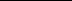 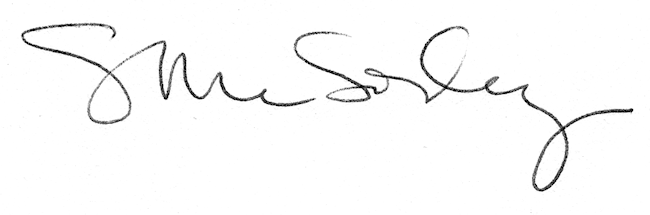 